GRAFİK VE FOTOĞRAFÇILIK ALANIBir mesajı görsel yolla belirli bir hedef kitleye ulaştırmak amacıyla tasarımları elle ve bilgisayarla sanatsal ölçütler içinde hazırlama, ürün veya konunun fotoğrafını çekme, çektiği fotoğrafları baskıya hazır hâle getirme yeterliklerinin, çeşitli özelliklerdeki klasik veya otomatik banyo ve baskı sistemlerinin çalışmaları hakkında yeterliklerin kazandırıldığı alandır.Görsel ve işitsel teknikler ve medya yapımcılığı sektöründe yaşanan hızlı ve teknolojik gelişmeler Grafik ve Fotoğraf alanını doğrudan etkilemektedir. Grafik ve fotoğraf sanatının temel işlevi bir mesajı iletmek, bir ürün ya da hizmeti tanıtmaktır.İnsanlar arasında yazılı ve görsel iletişimi sağlayan araçlardan olan grafik ve fotoğraf sanatı, bu anlamda kültürel, sanatsal, tanıtım ve reklam alanlarında önemli bir yere sahiptir.Görsel medyada ve sosyal hayatta grafik ve fotoğraf ürünleri günümüzde ve gelecekte sürekli popüler ve etkin olarak yer almaya devam edecektir.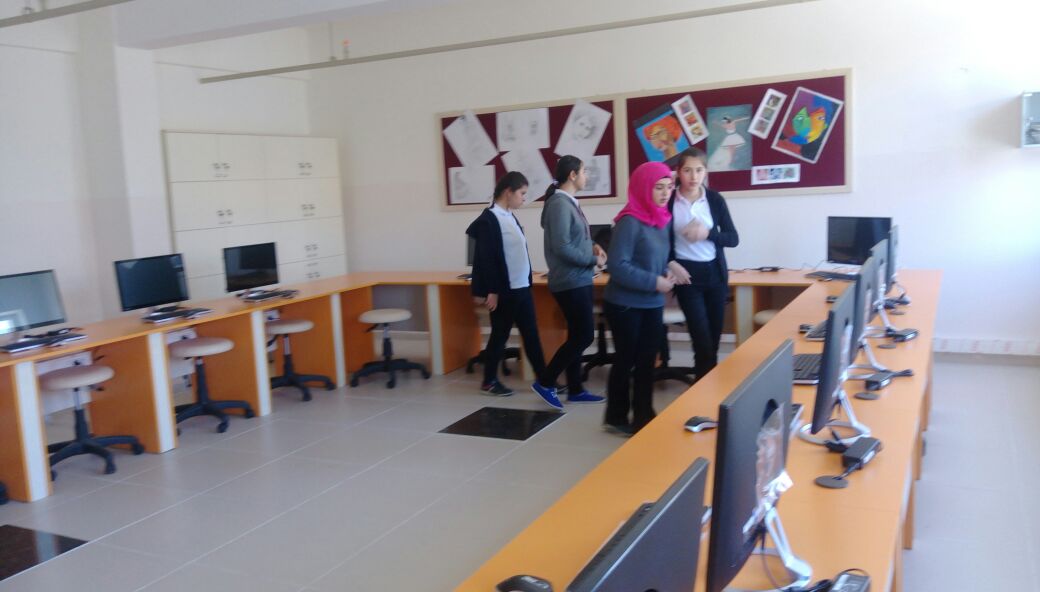 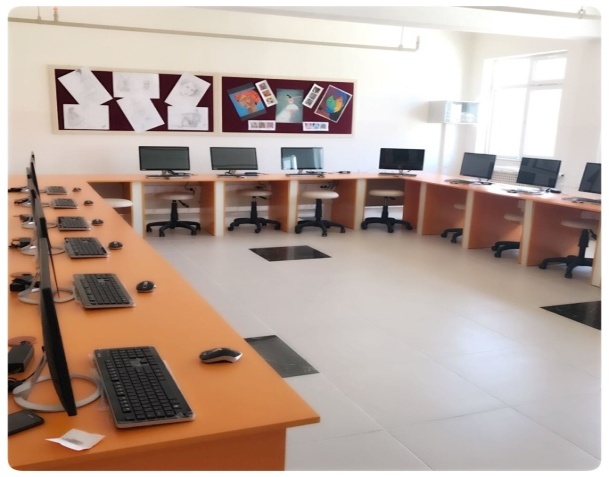 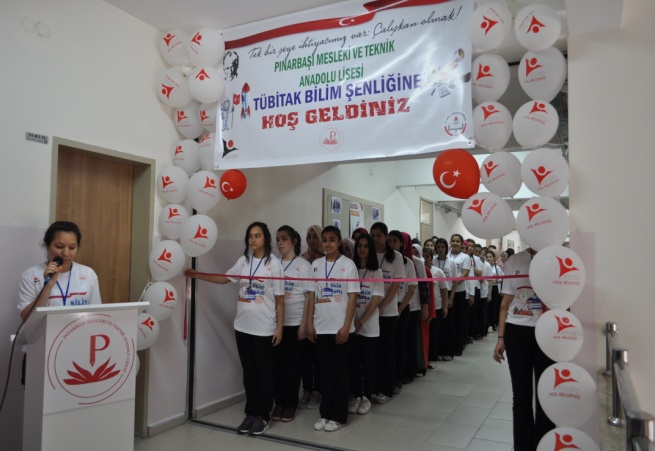 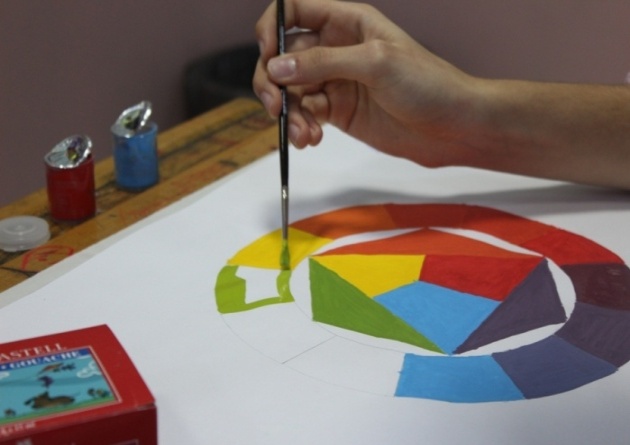 